										Turośl, 18 września 2023 r.PDŚ.6220.13.2023DECYZJAO ŚRODOWISKOWYCH UWARUNKOWANIACHNa podstawie art. 71 ust. 2 pkt 2, art. 75 ust. 1 pkt 4 oraz art. 84 ust. 1 i 2 oraz art. 85 ust. 2 pkt 2 ustawy z dnia 3 października 2008 roku o udostępnieniu informacji o środowisku i jego ochronie, udziale społeczeństwa w ochronie środowiska oraz o ocenach oddziaływania na środowisko (Dz. U. z 2023 r., poz. 1049 z późn. zm.) – zwanej dalej „ooś”, a także § 3 ust. 1 pkt 104 lit. a) Rozporządzenia Rady Ministrów z dnia 10 września 2019 roku w sprawie przedsięwzięć mogących znacząco oddziaływać na środowisko (Dz. U. z 2019 r., poz. 1839) oraz art. 104 ustawy z dnia 14 czerwca 1960 roku Kodeks postępowania administracyjnego (Dz. U. z 2023 r., poz. 775) - zwanej dalej „k.p.a.”, po rozpatrzeniu wniosku osoba fizyczna oraz po zasięgnięciu opinii Regionalnego Dyrektora Ochrony Środowiska w Białymstoku, Dyrektora Państwowego Gospodarstwa Wodnego Wody Polskie Zarząd Zlewni w Giżycku oraz Państwowego Powiatowego Inspektora Sanitarnego w Kolnie,OrzekamBrak potrzeby przeprowadzenia oceny oddziaływania na środowisko dla przedsięwzięcia pn. „Budowa budynku inwentarskiego w celu zwiększenia obsady w gospodarstwie z 39 DJP (w systemie bezściołowym) do 80 DJP (w systemie bezściołowym) wraz z wewnętrznym zbiornikiem na płynne odchody zwierzęce o pojemności 792 m3” realizowanego na działkach o nr ewidencyjnym 339 i 340 obręb Krusza, gm. Turośl.Określam:Rodzaj i miejsce realizacji przedsięwzięciaPrzedsięwzięcie polegać będzie na budowie budynku inwentarskiego w celu zwiększenia obsady w gospodarstwie z 39 DJP (w systemie bezściołowym) do 80 DJP (w systemie bezściołowym) wraz z wewnętrznym zbiornikiem na płynne odchody zwierzęce o pojemności 792 m3” realizowanego na działkach o nr ewidencyjnym 339 i 340 obręb Krusza, gm. Turośl. Określam następujące warunki korzystania ze środowiska w fazie realizacji i eksploatacji przedsięwzięcia, ze szczególnym uwzględnieniem konieczności ochrony cennych wartości przyrodniczych, zasobów naturalnych oraz ograniczenia uciążliwości dla trenów sąsiednich: W związku z realizacją przedsięwzięcia maksymalna obsada bydła w gospodarstwie nie może przekroczyć wartości 80 DJP.Należy stosować sprzęt i urządzenia w dobrym stanie technicznym, który w jak największym stopniu ograniczy zasięg negatywnego oddziaływania w zakresie drgań i wibracji.Na placu budowy zwracać szczególną uwagę na składowanie podręcznych zapasów paliwa, tankowanie maszyn i pojazdów. Należy wydzielić plac budowy wyposażony w środki służące do neutralizacji rozlanych substancji ropopochodnych.W przypadku wystąpienia wycieku awaryjnego lub niekontrolowanego wycieku podczas tankowania maszyn skażony obszar należy oczyścić za pomocą sorbentów, a zebrane zanieczyszczenia przekazać do utylizacji.Zaplecze budowy wyposażyć w kontener socjalny do którego należy doprowadzić  prąd, woda przywożona będzie w kanistrach.Teren budowy wyposażyć w przenośne sanitariaty TOITOIOdpady segregować i składować w wydzielonym miejscu na placu budowy i przekazywać specjalistycznym firmom. Odpady niebezpieczne jakie mogą powstawać na terenie budowy (odpady zawierające rtęć, zużyte urządzenia, opakowania po farbach i lakierach) segregować i oddzielać od odpadów obojętnych i składować w szczelnych pojemnikach.W celu ograniczenia uciążliwości hałasowej na etapie realizacji inwestycji, zewnętrzne prace budowlane oraz transport materiałów należy prowadzić wyłącznie w porze dziennej (w godz. 600-2200).Wody opadowe z terenu inwestycji odprowadzać na tereny zielone należące do Inwestorów, w sposób niezakłócający stosunków wodnych na działkach sąsiednich.Po zakończeniu prac budowlanych teren należy uporządkować, powierzchnię nieutwardzone należy zagospodarować jako tereny zielone.U Z A S A D N I E N I EW dniu 14.07.2023 r. do tutejszego Organu wpłynął wniosek osoba fizyczna, o wydanie decyzji o środowiskowych uwarunkowaniach przedsięwzięcia pn.: „Budowa budynku inwentarskiego w celu zwiększenia obsady w gospodarstwie z 39 DJP (w systemie bezściołowym) do 80 DJP (w systemie bezściołowym) wraz z wewnętrznym zbiornikiem na płynne odchody zwierzęce o pojemności 792 m3” realizowanego na działkach o nr ewidencyjnym 339 i 340 obręb Krusza, gm. Turośl.Planowana inwestycja należy do przedsięwzięć mogących potencjalnie znacząco oddziaływać na środowisko, wymienione w § 3 ust. 1 pkt 104 lit. a) Rozporządzenia Rady Ministrów z dnia 10 września 2019 roku w sprawie przedsięwzięć mogących znacząco oddziaływać na środowisko (Dz. U. z 2019 r., poz. 1839) dla których przeprowadzenie oceny o odziaływaniu przedsięwzięcia na środowisko może być wymagane. Na podstawie art. 61 § 4 k.p.a. tutejszy organ pismem znak: PDŚ.6220.13.2023 z dnia 19.07.2023 r. zawiadomił Strony postępowania o jego wszczęciu i możliwości zapoznania się z aktami zgromadzonymi w przedmiotowej sprawie oraz o możliwości składania uwag i wniosków. Jednocześnie, zgodnie z art. 64 ust. 1 pkt 1, 2 i 4, ust. 2 ustawy ooś  pismem znak: PDŚ.6220.13.2023 z dnia 19.07.2023 r. wystąpiono do Regionalnego Dyrektora Ochrony Środowiska w Białymstoku, Dyrektora Państwowego Gospodarstwa Wodnego Wody Polskie Zarząd Zlewni w Giżycku oraz Państwowego Powiatowego Inspektora Sanitarnego w Kolnie, o wydanie opinii co do potrzeby przeprowadzenia oceny oddziaływania przedsięwzięcia na środowisko, a w przypadku stwierdzenia takiej potrzeby – co do zakresu o oddziaływaniu przedsięwzięcia na środowisko.W odpowiedzi na wystąpienie Wójta Gminy Turośl o wydanie opinii co do potrzeby przeprowadzenia oceny oddziaływania przedsięwzięcia na środowisko, a w przypadku stwierdzenia takiej potrzeby co do zakresu raportu o oddziaływaniu przedsięwzięcia na środowisko,  Państwowy Powiatowy Inspektor Sanitarny w Kolnie pismem znak: NZ.7040.40.2023 z dnia 02.08.2023 r. (data wpływu 03.08.2023 r.) nie stwierdził potrzeby przeprowadzenia oceny oddziaływania na środowisko dla wnioskowanego przedsięwzięcia. Regionalny Dyrektor Ochrony Środowiska w Białymstoku, Wydział Spraw Terenowych w Łomży, postanowieniem z dnia 27.07.2023r., znak: WSTII.4220.155.2023.MM nie stwierdził potrzeby przeprowadzenia oceny oddziaływania na środowisko dla wnioskowanego przedsięwzięcia, jednakże wskazał za zasadne ujęcie w sentencji decyzji o środowiskowych uwarunkowaniach zapisu – maksymalna obsada bydła w gospodarstwie nie może przekroczyć wartości 80 DJPDyrektor Zarządu Zlewni w Giżycku opinią z dnia 04.08.2023 r. (data wpływu 10.08.2023 r.) znak: BI.ZZŚ.3.4901.123.2023.MK nie stwierdził obowiązku przeprowadzenia oceny oddziaływania na środowisko dla wnioskowanego przedsięwzięcia.Organ zawiadomił strony postępowania pismem z dnia 29.08.2023 r. znak: PDŚ.6220.13.2023 o zakończeniu postępowania dowodowego i o możliwości wypowiedzenia się co do zebranych dowodów i materiałów przed wydaniem decyzji. W terminie określonym w ww. zawiadomieniu nie wpłynęły żadne uwagi ani wnioski.Obszar, na którym będzie realizowane przedmiotowe zamierzenie, nie jest objęty ustaleniami obowiązującego miejscowego planu zagospodarowania przestrzennego.Planowane przedsięwzięcie polegać będzie na budowie budynku inwentarskiego w celu zwiększenia obsady w gospodarstwie z 39 DJP (w systemie bezściołowym) do 80 DJP (w systemie bezściołowym) wraz z wewnętrznym zbiornikiem na płynne odchody zwierzęce o pojemności 792 m2. Zamierzenie inwestycyjne zlokalizowane będzie na części działkach o nr geodezyjnych 339 i 340 o powierzchni łącznej 8,1492 ha, w klasie gruntu oznaczone jako pastwiska trwałe. Obecnie dany obszar użytkowany jest jako wybieg dla bydła oraz miejsce gromadzenia bel z kiszonką.W sąsiedztwie przedmiotowej inwestycji znajdują się:- od strony północnej – droga gminna dz. 333 i las- od strony wschodniej – zabudowane grunty rolne- od strony południowej – niezabudowane grunty rolne- od strony zachodniej – niezabudowane grunty rolne.Najbliższy budynek mieszkalny w zabudowie zagrodowej znajduje się w odległości ok. 100 m.Przedsięwzięcie jest zgodne z charakterem zainwestowania sąsiednich nieruchomości i nie zakłóca krajobrazu rolniczego okolicy. Planowana inwestycja stanowić będzie odrębny nowoczesny obiekt przeznaczony do chowu bydła, wolnostojący z dobrym rozwiązaniem komunikacyjnym w obrębie projektowanej obory. Obecnie inwestor prowadzi hodowlę bydła w istniejącym siedlisku, obsada zwierząt wynosi 39 DJP. Po wybudowaniu nowej obory i przeniesieniu stada zwierząt z istniejącego budynku inwentarskiego, będzie on zmodernizowany i zaadoptowany jako obiekt magazynowo składowy. Istniejące budynki na wspomnianym siedlisku oraz ich przestarzała technologia utrudnia w sposób racjonalny prowadzenie gospodarstwa rolnego specjalizującego się w produkcji mleka. Po wybudowaniu obory na 80 DJP w nowej lokalizacji i nowej technologii zdecydowanie poprawi się dobrostan zwierząt, usprawni to również funkcjonowanie gospodarstwa rolnego inwestora i umożliwi jego racjonalny rozwój zgodnie z obowiązującymi standardami w tym zakresie. Przedsięwzięcie będzie realizowane wg indywidualnego projektu, w technologii gwarantującej pełną ochronę przed przenikaniem zanieczyszczeń do gleby i ziemi, wód powierzchniowych i podziemnych. Przyjęte rozwiązania koncepcyjno-projektowe:budynek o wymiarach ok. 31,5 m x 72,0 m, powierzchni zabudowy ok 2332 m2 z dachem dwuspadowym, więźba dachowa drewniana lub stalowa, dach kryty blachą wraz z wełna mineralna, konstrukcja budynku stalowa, ściany, wentylacja: grawitacyjna, woda i energia elektryczna z projektowanych przyłączy,zbiornik na gnojowicę wewnętrzny o pojemności ok. 792 m3.Przedmiotowa inwestycja nie wprowadza znaczącej uciążliwości na istniejące środowisko i na tereny działek sąsiednich, ponieważ wokół terenu inwestycji znajduje się działka  Celem zmniejszenia bądź wyeliminowania oddziaływania przedsięwzięcia na środowisko w trakcie jego eksploatacji bezwzględnie będą przestrzegane poniższe zasady: obiekt będzie posiadać odpowiednią izolację poziomą i pionową,teren budowy lub robót powinien być, w miarę potrzeby, ogrodzony,na placu budowy należy szczególną uwagę zwracać na składowanie podręcznych zapasów paliwa, tankowanie maszyn budowlanych oraz sposób prowadzenia napraw awaryjnych maszyn i pojazdów,plac budowy wyposażony zostanie w środki służące do neutralizacji rozlanych substancji ropopochodnych,zaplecze budowy wyposażone będzie w kontener socjalny (spożycie posiłków, ochrona przed deszczem) do kontenera zostanie doprowadzony prąd, woda przywożona będzie w kanistrach,na terenie budowy planuje się posadowienie sanitariatów przenośnych TOITOI,na terenie budowy nie planuje się składowania materiałów budowlanych,odpady będą segregowane i składowane w wydzielonym miejscu placu budowy,W nowopowstałym budynku krowy będą utrzymywane w systemie bezściołowym. Projektuje się udój przy pomocy kombajnu udojowego. Mleko z wymion poprzez aparat udojowy zostanie przetransportowane systemem rur do zbiornika na mleko w którym przechowywane będzie mleko do momentu odbioru przez zewnętrzną firmę. Do mycia urządzeń udojowych wykorzystywane będzie mydło do urządzeń udojowych. Odprowadzanie ścieków z mycia zlewni i urządzeń do zbiornika ścieki. Do dezynfekcji obory i urządzeń stosowane będą środki biobójcze przy użyciu termo zamgławiacza. Obiekt będzie posiadał wszelkie zabezpieczenia, urządzenia techniczne oraz takie rozwiązania technologiczne, aby ewentualnie powstające uciążliwości mieściły się w granicach działki własnej Inwestora. Ścieki z mycia urządzeń jak i ścieki socjalno-bytowe odprowadzane będą do szczelnego istniejącego zbiornika bezodpływowego a następnie wywożone do gminnej oczyszczalni ścieków. Zgodnie z Karta Informacyjną Przedsięwzięcia, powstająca w gospodarstwie gnojowica będzie utrzymywana w nowoprojektowanym zamkniętym zbiorniku o pojemności ok. 792 m3. Powstające odchody zwierzęce inwestor planuje wykorzystywać jako nawóz do użyźniania gruntów należących do gospodarstwa oraz dzierżawionych. Według tutejszego organu ilość wytworzonej gnojowicy przy obsadzie 80 DJP wyniesie około 1408 m3 . Na zagospodarowanie takiej ilości nawozu naturalnego przy założeniu iż na 1 ha można stosować 40t obornika i 45m3 gnojowicy inwestor powinien posiadać min. 32 ha, na których dopuszczone jest stosowanie nawozów naturalnych.Inwestor posiada grunty na których można stosować nawozy naturalne o powierzchni 33,49 ha z czego 11,51 ha użytków własnych i 21,97 ha użytków dzierżawionych. W związku z tym można założyć, iż powstające w gospodarstwie nawozy naturalne zostaną zagospodarowane prawidłowo bez szkody dla środowiska.Roczną produkcję nawozów naturalnych w gospodarstwie rolnym oblicza się posługując się wskaźnikami zawartymi w załączniku do Rozporządzenia Rady Ministrów z dnia 31 stycznia 2023 roku w sprawie przyjęcia „ Programu działań mających na celu zmniejszenie zanieczyszczenia wód azotanami pochodzącymi ze źródeł rolniczych oraz zapobieganiu dalszemu zanieczyszczeniu (Dz. U. Nr 2023, poz. 244) roczna dawka gnojowicy i gnojówki nie powinna przekraczać 45 m3 na 1ha, zaś roczna dawka obornika nie powinna przekraczać 40 ton na 1 ha, co w obydwu przypadkach daje po 170 kg N/ha, czyli dawkę azotu w nawozach naturalnych dozwoloną do stosowania zgodnie z obowiązującymi przepisami. Inwestor posiada odpowiedni areał użytków rolnych, na których będzie stosował nawozy naturalne. Inwestycja nie pogorszy zatem istniejącego środowiska.Ustosunkowując się do zapisów zawartych art. 63 ust. 1 pkt 1 ustawy z dnia 3 października 2008 r. o udostępnianiu informacji o środowisku i jego ochronie, udziale społeczeństwa w ochronie środowiska oraz o ocenach oddziaływania na środowisko (Dz. U. z 2023 r. poz. 1094 j.t. ze zm.) ustalono, co następuje:planowane przedsięwzięcie nie jest powiązane z innymi przedsięwzięciami i nie przyczyni się do kumulowania się oddziaływań przedsięwzięć znajdujących się na obszarze, na który będzie oddziaływać przedsięwzięcie,w trakcie eksploatacji przedsięwzięcia nie będą wykorzystywane zasoby naturalne;przedmiotowe przedsięwzięcie przy uwzględnieniu używanych substancji i stosowanych technologii nie stwarza ryzyka wstąpienia poważnej awariiprzedsięwzięcie nie zalicza się do zakładów stwarzających zagrożenie wystąpienia poważnych awarii, o których mowa w rozporządzeniu Ministra Rozwoju z dnia 29 stycznia 2016 r. w sprawie rodzajów i ilości znajdujących się w zakładzie substancji niebezpiecznych, decydujących o zaliczeniu zakładu do zakładu o zwiększonym lub dużym ryzyku wystąpienia poważnej awarii przemysłowej (Dz.U. z 2016 r., poz. 138).Analizując uwarunkowania określone w art. 63 ust. 1 ustawy z dnia 3 października 2008 r. o udostępnianiu informacji o środowisku i jego ochronie, udziale społeczeństwa w ochronie środowiska oraz ocenach oddziaływania na środowisko (Dz. U. z 2023 r. poz. 1094 j.t. ze zm.) ustalono, że przedsięwzięcie nie jest zlokalizowane na: obszarach wodno-błotnych i innych o płytkim zaleganiu wód podziemnych, w tym na siedliskach łęgowych i w ujściach rzek, obszarach wybrzeży i w środowisku morskim, obszarach górskich lub leśnych, obszarach ujęć wód i obszarach ochronnych zbiorników wód śródlądowych, obszarach mających znaczenie historyczne, kulturowe lub archeologiczne, obszarach o znacznej gęstości zaludnienia, obszarach przylegających do jezior, obszarach ochrony uzdrowiskowej i w uzdrowiskach.Przedsięwzięcie nie jest zlokalizowane na obszarach, na których standardy jakości środowiska zostały przekroczone lub istnieje prawdopodobieństwo ich przekroczenia. W przedmiotowym przypadku nie wykazano transgranicznego oddziaływania oraz kumulowania się oddziaływań oraz ryzyka wystąpienia poważnych awarii lub katastrof naturalnych i budowlanych związanych z planowana inwestycją.Planowane przedsięwzięcie pod względem hydrograficznym zlokalizowane jest w dorzeczu Wisły, dla którego opracowano Plan gospodarowania wodami na obszarze dorzecza Wisły, przyjęty Rozporządzeniem Ministra Infrastruktury z dnia 04 listopada 2022 r. (Dz.U. 2023 poz. 300). Inwestycja znajduje się w zlewni jednolitej części wód podziemnych (JCWPd) o kodzie PLGW200031. Stan ilościowy i stan chemiczny ww. jednolitej części wód podziemnych został określony jako dobry. JCWPd jest niezagrożona ryzykiem nieosiągnięcia celów środowiskowych. Analizowana JCWPd przeznaczona jest do poboru wody na potrzeby zaopatrzenia ludności w wodę przeznaczoną do spożycia przez ludzi.Ponadto inwestycja znajduje się w zlewni jednolitej części wód powierzchniowych rzecznych (JCWP RW) o nazwie „Kanał Poredy-Charubin”, kod: PLRW200010264969. Jest to monitorowana, naturalna część wód, zagrożona ryzykiem nieosiągnięcia celu środowiskowego. Zgodnie z zaktualizowanym Planem gospodarowania wodami na obszarze dorzecza Wisły dana JCWP posiada umiarkowany stan ekologiczny. Ogólny stan wód ww. JCWP określono jako zły. Celem środowiskowym dla danej JCWP jest utrzymanie umiarkowanego stanu ekologicznego, zapewnienie drożności cieku dla migracji ichtiofauny, o ile jest monitorowany wskaźnik diadromiczny D oraz zapewnienie drożności cieku według wymagań gatunków chronionych, a także stanu chemicznego. Dla danej JCWP zostało ustanowione odstępstwo z art. 4 ust. 5 Ramowej Dyrektywy Wodnej. Odstępstwo, polegające na złagodzeniu celów środowiskowych jest związane z tym, że nie są osiągnięte cele środowiskowe JCWP w zakresie wskaźników: OWO, MMI, benzo(a)piren(w). Warunkiem odstępstwa jest pełne i terminowe wdrożenie programu działań (którego zakres i skuteczność określono w zestawach działań).Biorąc pod uwagę lokalizację i skalę inwestycji oraz wielkość obiektów nie przewiduje się ryzyka wystąpienia poważnych awarii lub katastrof naturalnych i budowlanych. W sąsiedztwie planowanej inwestycji nie jest realizowane i nie jest planowane do realizacji w najbliższym czasie przedsięwzięcie, którego oddziaływanie kumulowałoby się z oddziaływaniem niniejszej inwestycji.Biorąc pod uwagę powyższe oraz uwarunkowania związane z kwalifikowaniem przedsięwzięcia do przeprowadzenia oceny oddziaływania na środowisko stwierdzono, że inwestycja przy rygorystycznym wdrożeniu rozwiązań chroniących środowisko wymienionych w karcie informacyjnej przedsięwzięcia, nie będzie negatywnie oddziaływać na środowisko przyrodnicze. Zatem uznano za uzasadnione odstąpienie od obowiązku przeprowadzenia oceny oddziaływania na środowisko planowanego przedsięwzięcia.Biorąc powyższe pod uwagę orzeczono jak w sentencji.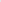 P O U C Z E N I EZgodnie z art. 72 ust. 3 ustawy ooś decyzję o środowiskowych uwarunkowaniach dołącza się do wniosku o wydanie decyzji wymienionych w art. 72 ust. 1 ww. ustawy oraz zgłoszeń, o których mowa w ust. 1a ww. ustawy. Złożenie  wniosku lub dokonanie zgłoszenia następuje w terminie 6 lat od dnia, w którym decyzja o środowiskowych uwarunkowaniach stała się ostateczna.Złożenie wniosku lub dokonanie zgłoszenia może nastąpić w terminie 10 lat od dnia, w którym decyzja o środowiskowych uwarunkowaniach stała się ostateczna, o ile strona, która złożyła wniosek o wydanie decyzji o środowiskowych uwarunkowaniach, lub podmiot, na który została przeniesiona ta decyzja, otrzymali, przed upływem terminu, o którym mowa w art. 72 ust. 3 ustawy oos, od organu, który wydał decyzję o środowiskowych uwarunkowaniach w pierwszej instancji, stanowisko, że aktualne są warunki realizacji przedsięwzięcia określone w tej decyzji. Zajęcie stanowiska następuje na wniosek uwzględniający informacje na temat stanu środowiska i możliwości realizacji warunków wynikających z decyzji środowiskowej. Wniosek ten składa się do organu nie wcześniej niż po upływie 5 lat od dnia, w którym decyzja środowiskowa stała się ostateczna.Od niniejszej decyzji przysługuje Stronom prawa wniesienia odwołania do Samorządowego Kolegium Odwoławczego w Łomży za pośrednictwem Wójta Gminy Turośl w terminie 14 dni od daty jej doręczenia.W trakcie biegu terminu do wniesienia odwołania Strona może zrzec się prawa do wniesienia odwołania wobec organu administracji publicznej, który wydał decyzję. Z dniem doręczenia organowi administracji publicznej oświadczenia o zrzeczeniu się prawa do wniesienia odwołania przez ostatnią ze stron postępowania, decyzja staje się ostateczna i prawomocna, co oznacza, iż decyzja podlega natychmiastowemu wykonaniu i brak jest możliwości zaskarżenia decyzji do Wojewódzkiego Sądu Administracyjnego.Nie jest możliwe skuteczne cofnięcie oświadczenia o zrzeczeniu się prawa do wniesienia odwołania. Złożenie oświadczenia o zrzeczeniu się prawa do odwołania skutkuje utratą możliwości do zaskarżenia decyzji. Decyzja podlega opłacie skarbowej w wysokości 205 zł na podstawie załącznika do ustawy o opłacie skarbowej (część I, ust. 45, kolumna 3 – tj. Dz. U. z 2022 r., poz 2142 z późn. zm.). Załącznik:Charakterystyka planowanego przedsięwzięcia Otrzymują:Osoba fizycznaPozostałe strony postepowania zgodnie z wykazem znajdującym się w aktacha/aDo wiadomości:Regionalna Dyrekcja Ochrony Środowiska w BiałymstokuWydział Spraw Terenowych w Łomży, ul. Nowa 2, 18-400 ŁomżaPaństwowy Powiatowy  Inspektor Sanitarny  w Kolnie, ul. Wojska Polskiego 4, 18-500 KolnoRegionalny Zarząd Gospodarki Wodnej Zarząd Zlewni w Giżycku, ul. Wodna 4, 11-500 Giżycko